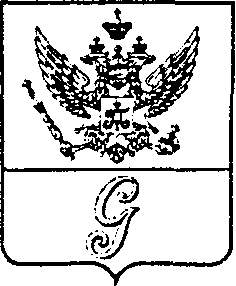 СОВЕТ ДЕПУТАТОВ МУНИЦИПАЛЬНОГО ОБРАЗОВАНИЯ«ГОРОД ГАТЧИНА»ГАТЧИНСКОГО МУНИЦИПАЛЬНОГО РАЙОНАЧЕТВЕРТОГО СОЗЫВАРЕШЕНИЕ  от ___ февраля 2023 года                                                                                               № ____О внесении изменений в решение совета депутатов муниципального образования «Город Гатчина» Гатчинского муниципальногорайона от 31.01.2018 № 2 «Об организации участия населения в осуществлении местного  самоуправления в иных формах на территории (части территории) административного центра МО «Город Гатчина» Гатчинского муниципального района Ленинградской области           Рассмотрев предложение граждан г. Гатчина о создании новой инициативной комиссии № 8 части территории административного центра МО «Город Гатчина» Гатчинского муниципального района, определив границы части территории № 8 административного центра МО «Город Гатчина» Гатчинского муниципального района, руководствуясь Областным законом Ленинградской области от 15.01.2018 № 3-оз «О содействии участию населения в осуществлении местного самоуправления в иных формах на территориях административных центров и городских поселков муниципальных образований Ленинградской области» (ред. от 27.12.2019), Федеральным законом от 06.10.2003 №131-ФЗ «Об общих принципах организации местного самоуправления в Российской Федерации», Уставом муниципального образования «Город Гатчина» Гатчинского муниципального района Ленинградской области, совет депутатов МО «Город Гатчина»РЕШИЛ:Внести изменения в приложение к решению совета депутатов МО «Город Гатчина» от 31.01.2018 №2 «Об организации участия населения в осуществлении местного самоуправления в иных формах на территории (части территории) административного центра МО «Город Гатчина» Гатчинского муниципального района Ленинградской области»:            1.1. Изложить приложение № 2 «Границы территории (части территории) административного центра МО «Город Гатчина» Гатчинского муниципального района, на которой осуществляет свою деятельность инициативная комиссия (ИК)» в новой редакции:2. Настоящее решение подлежит официальному опубликованию в газете «Гатчинская правда», размещению на официальном сайте МО «Город Гатчина» Гатчинского муниципального района Ленинградской области и вступает в силу после официального опубликования.Глава МО «Город Гатчина –председатель совета депутатовМО «Город Гатчина»                                                                    В.А. Филоненко№ИКГраницы территории(часть территории)КоличествозарегистрированныхгражданЧисло членов ИК1.В границы части территории включены улицы: 1-й  Тосненский пер.; 2-й  Тосненский пер.; 3-й  Тосненский пер.; Багажный пер.; Багажная ул.; Безымянный пер.; Бельгийский пер.; Варшавская линия железной дороги 46, 47, .; Варшавская.; Вокзальный пер.; Вокзальная.; Герцена.; Гоголя пер.; Гоголя; Детскосельская;  Железнодорожная дома № с 1 по 17; К.Маркса дома № 1,  4, 5, 6, 7, 7А, 8, 8А; Кленовая.;  Колхозная; Кольцова; Ленинградская; Лермонтова; Луговая; Н.Федоровой.; Некрасова пер.; Некрасова; Овражный пер.; Овражная; Ополченцев-Балтийцев.; Парковая; Песочная; Пограничная; Приоратская; Средний пер.; Толстого; Тосненская ветка железной дороги 3, ; Тосненская; Чкалова дома № 1/2, 3, 5, 7; Широкая; Шоссейная.315052.В границы части территории включены: - ул. Красных Военлетов д.7, д.9, д.9 корп. 1, д.11; - ул. А. Зверевой д.7Б, д.18 корп.1, д.18 корп.2, д.18 корп.3, д.20, д.20 корп.1, д.20 корп. 2, д.22;- ул. Сандалова д.2;- ул. Киевская д.23, д.25, д.27;- улица Сандалова, дом 5, дом 5 корпус 1;- Бульвар Авиаторов, дом 3, дом 3/1, дом 3/2, дом 3/3;- улица Генерала Кныша, дом 17400053.В границы части территории включены: - ул. Киевская д. № 1, 3А, 7/1, 7/15, 9Б, 9/2, 11;- ул. Жемчужина,- пр. Красноармейский,ул. Нестерова, ул. Григорина;- ул. Генерала Кныша, дома №9, 10, 11, 12, 12 к.1, 12 к.2, 14, 14 к.1, 15, 16330054.В границы части территории включены: ул. 120 Гатчинской Дивизии, ул. 1 Мая, Амурский пер, Ангарский пер, Балтийская линия ж/д 43, 45 км, ул. Бородина, ул. Беляева, ул. Воскова, ул. Галеева, ул. Глинки, ул. Гречишкина, ул. Дальняя, Дачный пер, ул. Заводская, Заводской пер, ул. Загородная, Зеленый пер, Корпиковское шоссе, Краснофлотский пер, ул. Крылова, Кузнецкий пер, ул. Куприна, ул. Кустова, ул. Литейная, Литейный пер, Литейный тупик, Мичуринский пер, ул. Огородная, пер. Островского, ул. Офицерская, Охотничий пер, ул. Перегудова, Первомайский пер, ул. Подольская, ул. Пушкинская, ул. Рошаля, ул. Рыбакова, Рыбачий пер, ул. Рысева, ул. Садовая, Соколовское шоссе-массив 4, Тупой пер, ул. Угловая, Хабаровский пер, ул. Южная.500055.В границы части территории включены:  ул. Кузьмина, ул. Школьная, пер. Школьный, ул. Новопролетарская, пер. Новопролетарский, пер. Сквозной, ул. Пионерская, ул Сойту, ул. Товарная- Балтийская и дом ПМС -75, ул. Ленинградских Ополченцев, ул. Матвеева, ул. Болотная, ул. Ломоносова, ул. Солнечная, ул. Ягодная, ул. Тихая, пер. Тихий, ул. Уральская, ул. Молодежная, ул. Новая (четная сторона), ул. Озерная, ул. Киевская (за исключением домов   д.23, д.25, д.27 и д. № 1, 3А, 7/1, 7/15, 9Б, 9/2, 11), ул. Можайская, пер. Паровозный, пер. Ключевой, пер. Светлый, пер. Нагорный, пер. Печерский, пер. Малый, пер. Деповский, ул. Грунтовая, ул. Рубежная, ул. Старая Дорога, ул. Красногвардейская, ул. Генерала Сандалова (д.1, 1А, 3, 5, 5 к1)410056.В границы части территории включены: ул. Комсомольцев –подпольщиков, пер. Комсомольский, пер. Береговой, пер. Северный, ул. Покровская, ул. Полевая, ул. Круговая, ул. Колпанская, ул. Сызранская, ул. Западная, ул. 2-ая Заречная, пер. Тенистый, ул. Осенняя, ул. Ясная, ул. Северная, ул. Новоселов д.№ 2к1, 4,5,6,7,8,9,10,11, ул. Слепнева д.№ 3,9,15,21,23 ;ул. Слепнева дома № 2,4,6,8,10,12460057.В границы части территории включены: ул. Радищева дома №12,14, 16;ул. Карла Маркса дома № 57, 59, 59а, 59в; ул. Урицкого, дом 22.250058.В границы части территории включены: ул. Рощинская дома 13, 13А, 13/1, 15, 15к2, 15к3, 15к4, 17, 17А, 17Б, 17Бк1, 19, 21, 29;проспект 25 Октября, д.46, 46А, 46к1, 46к2, 48, 50, 50к1, 52, 52Б, 54к1, 54к2, 56.ул. Изотова, 3, 3А,3Б, 6,7,9,11, 12, 12к1, 12к2,13, 15, 15к1, 15к2, 18к1, 18к2, 19, 2058005